24 июля 2023 года в 1400для граждан из числа коренных малочисленных народов Севера в онлайн-формате будет проводится обучающий практикум по работе с Единой цифровой платформой «Работа в России»«Я ВСЕ СМОГУ!»Для подключения необходимо:перейти по ссылке https://meet.jit.si/moderated/f92bd952054844605c57d76876df56ae08fec8591d1f413291927a60f542a1e6либо отсканировать QR-код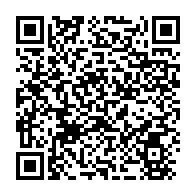 